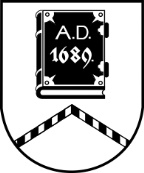 ALŪKSNES NOVADA PAŠVALDĪBALICENCĒŠANAS KOMISIJADārza iela 11, Alūksne, Alūksnes novads, LV – 4301, tālrunis:  64381496, e-pasts: dome@aluksne.lv_________________________________________________________________________________________________________AlūksnēSĒDES PROTOKOLS2023.gada  21.jūlijs                              				        		Nr.24Atklāta sēde sākta pulksten 10.00 slēgta pulksten 11.40Sēdes norises vieta: Dārza ielā 11, Alūksnē, Alūksnes VPVKAC 1.stāvāSēdi vada: komisijas priekšsēdētāja Māra KOVAĻENKOSēdi protokolē: komisijas locekle Everita BALANDESēdē piedalās Licencēšanas komisijas locekļi: Māra KOVAĻENKO, Everita BALANDE, Sanita BĒRZIŅA Sanita RIBAKA.DARBA KĀRTĪBA:Alūksnes novada pašvaldības uzņēmējdarbības atbalsta speciālistes M.SALDĀBOLAS iesnieguma izskatīšana.1.  Alūksnes novada pašvaldības uzņēmējdarbības atbalsta speciālistes M.SALDĀBOLAS iesnieguma izskatīšanaM.KOVAĻENKO	informē, ka pašvaldībā 14.07.2023. uzņēmējdarbības atbalsta speciāliste M.SALDĀBOLA iesniegusi precizēto sarakstu ar tirdzniecības dalībniekiem, kas pieteikušies tirdzniecībai Alūksnes pilsētas svētku laikā Amatnieku gadatirgū 05.08.2023. Ierosina, pieņemt lēmumu par 50 atļauju izsniegšanu un pārējās izskatīt nākamajās sēdēsAtklāti balsojot : “par” 4; “pret” nav; “atturas” nav,LICENCĒŠANAS KOMISIJA NOLEMJ:Pamatojoties uz 12.05.2010. Ministru kabineta noteikumiem Nr.440 “Noteikumi par tirdzniecības veidiem, kas saskaņojami ar pašvaldību, un tirdzniecības organizēšanas kārtību”, Alūksnes novada pašvaldības 25.02.2021. saistošajiem noteikumiem Nr.6/2021 “Par tirdzniecību publiskās vietās Alūksnes novadā”, Alūksnes novada pašvaldības 27.09.2018. saistošajiem noteikumiem Nr.13/2018 “Par Alūksnes novada pašvaldības nodevām” un Licencēšanas komisijas nolikuma, kas apstiprināts ar Alūksnes novada domes 29.06.2023. lēmumu Nr.177 (protokols Nr.8, 9.punkts),  9.3.p.,1. Izsniegt sabiedrībai ar ierobežotu atbildību “URTICA” (reģistrācijas Nr.40103605745) atļauju tirdzniecībai Alūksnes pilsētas svētku laikā pie Alūksnes Jaunās pils, Pils ielā, Alūksnē, Alūksnes novadā  2023. gada 5.augustā1.1.Atļaujā norādīt, ka tirdzniecības veicējs:1.1.1.ir tiesīgs tirgoties ar pašu ražotu ābolu sidru pudelēs un lejamā veidā;1.1.2. pašvaldības nodeva piemērojama 60 EUR apmērā.2. Izsniegt [..] (personas kods [..]) atļauju tirdzniecībai Alūksnes pilsētas svētku laikā pie Alūksnes Jaunās pils, Pils ielā, Alūksnē, Alūksnes novadā  2023. gada 5.augustā2.1.Atļaujā norādīt, ka tirdzniecības veicējs:2.1.1.ir tiesīgs tirgoties ar ādas jotām, rokassprādzēm, atslēgu piekariņiem;2.1.2. pašvaldības nodeva piemērojama 10 EUR apmērā.3. Izsniegt [..] (personas kods [..]) atļauju tirdzniecībai Alūksnes pilsētas svētku laikā pie Alūksnes Jaunās pils, Pils ielā, Alūksnē, Alūksnes novadā  2023. gada 5.augustā3.1.Atļaujā norādīt, ka tirdzniecības veicējs:3.1.1.ir tiesīgs tirgoties ar linu apģērbu bērniem;3.1.2. pašvaldības nodeva piemērojama 10 EUR apmērā.4. Izsniegt sabiedrībai ar ierobežotu atbildību “TL CANDLES” (reģistrācijas Nr.40203152258) atļauju tirdzniecībai Alūksnes pilsētas svētku laikā pie Alūksnes Jaunās pils, Pils ielā, Alūksnē, Alūksnes novadā  2023. gada 5.augustā4.1.Atļaujā norādīt, ka tirdzniecības veicējs:4.1.1.ir tiesīgs tirgoties ar svecēm no sojas vaska;4.1.2. pašvaldības nodeva piemērojama 10 EUR apmērā.5. Izsniegt sabiedrībai ar ierobežotu atbildību “GUSTO” (reģistrācijas Nr.43603042410) atļauju tirdzniecībai Alūksnes pilsētas svētku laikā pie Alūksnes Jaunās pils, Pils ielā, Alūksnē, Alūksnes novadā  2023. gada 5.augustā5.1.Atļaujā norādīt, ka tirdzniecības veicējs:5.1.1.ir tiesīgs tirgoties ar dažādām BBQ mērcēm, garšvielām;5.1.2. pašvaldības nodeva piemērojama 10 EUR apmērā.6. Izsniegt sabiedrībai ar ierobežotu atbildību “DORMERS” (reģistrācijas Nr.43603033691) atļauju tirdzniecībai Alūksnes pilsētas svētku laikā pie Alūksnes Jaunās pils, Pils ielā, Alūksnē, Alūksnes novadā  2023. gada 5.augustā6.1.Atļaujā norādīt, ka tirdzniecības veicējs:6.1.1.ir tiesīgs tirgoties ar dabisko kosmētiku;6.1.2. pašvaldības nodeva piemērojama 10,00 EUR apmērā.7. Izsniegt sabiedrībai ar ierobežotu atbildību “CRIAR” (reģistrācijas Nr.40203347973) atļauju tirdzniecībai Alūksnes pilsētas svētku laikā pie Alūksnes Jaunās pils, Pils ielā, Alūksnē, Alūksnes novadā  2023. gada 5.augustā7.1.Atļaujā norādīt, ka tirdzniecības veicējs:7.1.1.ir tiesīgs tirgoties ar cukurvati;7.1.2. pašvaldības nodeva piemērojama 15 EUR apmērā.8. Izsniegt [..] (personas kods [..]) atļauju tirdzniecībai Alūksnes pilsētas svētku laikā pie Alūksnes Jaunās pils, Pils ielā, Alūksnē, Alūksnes novadā  2023. gada 5.augustā8.1.Atļaujā norādīt, ka tirdzniecības veicējs:8.1.1.ir tiesīgs tirgoties ar adītiem, pērļotiem maučiem, augu svecēm, dekupētām krūzītēm, šūtiem izstrādājumiem mazuļiem;8.1.2. pašvaldības nodeva piemērojama 10 EUR apmērā.9. Izsniegt [..]  (personas kods [..]) atļauju tirdzniecībai Alūksnes pilsētas svētku laikā  Alūksnes Jaunās pils, Pils ielā, Alūksnē, Alūksnes novadā pie 2023. gada 5.augustā9.1.Atļaujā norādīt, ka tirdzniecības veicējs:9.1.1.ir tiesīgs tirgoties ar lina izstrādājumiem, tekstilu, rotaļlietām;9.1.2. pašvaldības nodeva piemērojama 7,50 EUR apmērā.10. Izsniegt [..] (personas kods [..]) atļauju tirdzniecībai Alūksnes pilsētas svētku laikā pie Alūksnes Jaunās pils, Pils ielā, Alūksnē, Alūksnes novadā  2023. gada 5.augustā10.1.Atļaujā norādīt, ka tirdzniecības veicējs:10.1.1.ir tiesīgs tirgoties ar ķiplokiem, ķiploku pastu, pesto;10.1.2. pašvaldības nodeva piemērojama 7,50 EUR apmērā.11. Izsniegt [..] (personas kods [..]) atļauju tirdzniecībai Alūksnes pilsētas svētku laikā pie Alūksnes Jaunās pils, Pils ielā, Alūksnē, Alūksnes novadā  2023. gada 5.augustā11.1.Atļaujā norādīt, ka tirdzniecības veicējs:11.1.1.ir tiesīgs tirgoties ar sieriem, kūpinājumiem, dārzeņiem;11.1.2. pašvaldības nodeva piemērojama 10 EUR apmērā.12. Izsniegt sabiedrībai ar ierobežotu atbildību “JAY & NUS GROUP” (reģistrācijas Nr.40203138697) atļauju tirdzniecībai Alūksnes pilsētas svētku laikā pie Alūksnes Jaunās pils, Pils ielā, Alūksnē, Alūksnes novadā  2023. gada 5.augustā12.1.Atļaujā norādīt, ka tirdzniecības veicējs:12.1.1.ir tiesīgs tirgoties ar sveču izstrādājumiem;12.1.2. pašvaldības nodeva piemērojama 10 EUR apmērā.13. Izsniegt [..] (personas kods [..]) atļauju tirdzniecībai Alūksnes pilsētas svētku laikā pie Alūksnes Jaunās pils, Pils ielā, Alūksnē, Alūksnes novadā  2023. gada 5.augustā13.1.Atļaujā norādīt, ka tirdzniecības veicējs:13.1.1.ir tiesīgs tirgoties ar tautiskajām rotām;13.1.2. pašvaldības nodeva piemērojama 10 EUR apmērā.14. Izsniegt [..] (personas kods [..]) atļauju tirdzniecībai Alūksnes pilsētas svētku laikā pie Alūksnes Jaunās pils, Pils ielā, Alūksnē, Alūksnes novadā 2023. gada 5.augustā14.1.Atļaujā norādīt, ka tirdzniecības veicējs:14.1.ir tiesīgs tirgoties ar printētiem un gravētiem dēlīšiem;14.2. pašvaldības nodeva piemērojama 7,50 EUR apmērā.15. Izsniegt [..] (personas kods [..]) atļauju tirdzniecībai Alūksnes pilsētas svētku laikā pie Alūksnes Jaunās pils, Pils ielā, Alūksnē, Alūksnes novadā  2023. gada 5.augustā15.1.Atļaujā norādīt, ka tirdzniecības veicējs:15.1.1.ir tiesīgs tirgoties ar lina apģērbiem, vainadziņiem, pērļu kroņiem, auskariem;15.1.2. pašvaldības nodeva piemērojama 10 EUR apmērā.16. Izsniegt [..] (personas kods [..]) atļauju tirdzniecībai Alūksnes pilsētas svētku laikā pie Alūksnes Jaunās pils, Pils ielā,  Alūksnē, Alūksnes novadā  2023. gada 5.augustā16.1.Atļaujā norādīt, ka tirdzniecības veicējs:16.1.1.ir tiesīgs tirgoties ar raibo keramiku;16.1.2. pašvaldības nodeva piemērojama 10 EUR apmērā.17. Izsniegt sabiedrībai ar ierobežotu atbildību “BALSA” (reģistrācijas Nr.40203079764) atļauju tirdzniecībai Alūksnes pilsētas svētku laikā pie Alūksnes Jaunās pils, Pils ielā, Alūksnē, Alūksnes novadā  2023. gada 5.augustā17.1.Atļaujā norādīt, ka tirdzniecības veicējs:17.1.1.ir tiesīgs tirgoties ar konditorejas izstrādājumiem;17.1.2. pašvaldības nodeva piemērojama 10 EUR apmērā.18. Izsniegt individuālajam komersantam “TROPICAL SUN” (reģistrācijas Nr.40002113180) atļauju tirdzniecībai Alūksnes pilsētas svētku laikā pie Alūksnes Jaunās pils, Pils ielā,  Alūksnē, Alūksnes novadā  2023. gada 5.augustā18.1.Atļaujā norādīt, ka tirdzniecības veicējs:18.1.1.ir tiesīgs tirgoties ar latvju zīmēm izšūtiem cepurēm, džemperiem, Tkrekliem18.1.2. pašvaldības nodeva piemērojama 10 EUR apmērā.19. Izsniegt [..] (personas kods [..]) atļauju tirdzniecībai Alūksnes pilsētas svētku laikā pie Alūksnes Jaunās pils, Pils ielā, Alūksnē, Alūksnes novadā  2023. gada 5.augustā19.1.Atļaujā norādīt, ka tirdzniecības veicējs:19.1.1.ir tiesīgs tirgoties ar šūtām cepurēm, apģērbu bērniem19.1.2. pašvaldības nodeva piemērojama 10 EUR apmērā.20. Izsniegt [..] (personas kods [..]) atļauju tirdzniecībai Alūksnes pilsētas svētku laikā pie Alūksnes Jaunās pils, Pils ielā, Alūksnē, Alūksnes novadā  2023. gada 5.augustā20.1.Atļaujā norādīt, ka tirdzniecības veicējs:20.1.1.ir tiesīgs tirgoties ar tamborējumiem, adījumiem, tekstilu;20.1.2. pašvaldības nodeva piemērojama 10 EUR apmērā.21. Izsniegt sabiedrībai ar ierobežotu atbildību “DAILAS KONDITOREJA” (reģistrācijas Nr.40203457633) atļauju tirdzniecībai Alūksnes pilsētas svētku laikā pie Alūksnes Jaunās pils, Pils ielā, Alūksnē, Alūksnes novadā  2023. gada 5.augustā21.1.Atļaujā norādīt, ka tirdzniecības veicējs:21.1.1.ir tiesīgs tirgoties ar konditorejas izstrādājumiem;21.1.2. pašvaldības nodeva piemērojama 10 EUR apmērā.22. Izsniegt [..] (personas kods [..]) atļauju tirdzniecībai Alūksnes pilsētas svētku laikā pie Alūksnes Jaunās pils, Pils ielā,  Alūksnē, Alūksnes novadā  2023. gada 5.augustā22.1.Atļaujā norādīt, ka tirdzniecības veicējs:22.1.1.ir tiesīgs tirgoties ar vaska svecēm, medu;22.1.2. pašvaldības nodeva piemērojama 10 EUR apmērā.23. Izsniegt zemnieku saimniecībai “SALTUPJI” (reģistrācijas Nr.43201010608) atļauju tirdzniecībai Alūksnes pilsētas svētku laikā pie Alūksnes Jaunās pils, Pils ielā, Alūksnē, Alūksnes novadā  2023. gada 5.augustā23.1.Atļaujā norādīt, ka tirdzniecības veicējs:23.1.1.ir tiesīgs tirgoties ar konditorejas izstrādājumiem;23.1.2. pašvaldības nodeva piemērojama 7,50 EUR apmērā.24. Izsniegt sabiedrībai ar ierobežotu atbildību “KIDS CLUB” (reģistrācijas Nr.52403046821) atļauju tirdzniecībai Alūksnes pilsētas svētku laikā pie Alūksnes Jaunās pils, Pils ielā, Alūksnē, Alūksnes novadā  2023. gada 5.augustā24.1.Atļaujā norādīt, ka tirdzniecības veicējs:24.1.1.ir tiesīgs tirgoties ar cukurvati, popkornu, tēju, kafiju;24.1.2. pašvaldības nodeva piemērojama 20 EUR apmērā.25. Izsniegt sabiedrībai ar ierobežotu atbildību “METRO NAUTILUM” (reģistrācijas Nr.40003891437) atļauju tirdzniecībai Alūksnes pilsētas svētku laikā pie Alūksnes Jaunās pils, Pils ielā, Alūksnē, Alūksnes novadā  2023. gada 5.augustā25.1.Atļaujā norādīt, ka tirdzniecības veicējs:25.1.1.ir tiesīgs tirgoties ar kvasu, medalu, Brenguļu alu;25.1.2. pašvaldības nodeva piemērojama 60 EUR apmērā.26. Izsniegt [..] (personas kods [..]) atļauju tirdzniecībai Alūksnes pilsētas svētku laikā pie Alūksnes Jaunās pils, Pils ielā, Alūksnē, Alūksnes novadā 2023. gada 5.augustā26.1.Atļaujā norādīt, ka tirdzniecības veicējs:26.1.1.ir tiesīgs tirgoties ar sojas vaska svecēm;26.1.2. pašvaldības nodeva piemērojama 7,50 EUR apmērā.27. Izsniegt sabiedrībai ar ierobežotu atbildību “LAUVAS TĒJA” (reģistrācijas Nr.40203094918) atļauju tirdzniecībai Alūksnes pilsētas svētku laikā pie Alūksnes Jaunās pils, Pils ielā, Alūksnē, Alūksnes novadā  2023. gada 5.augustā27.1.Atļaujā norādīt, ka tirdzniecības veicējs:27.1.1.ir tiesīgs tirgoties ar pašu gatavotu tēju;27.1.2. pašvaldības nodeva piemērojama 10 EUR apmērā.28. Izsniegt  sabiedrībai ar ierobežotu atbildību “MOOD LUX” (reģistrācijas Nr.40203323763) atļauju tirdzniecībai Alūksnes pilsētas svētku laikā pie Alūksnes Jaunās pils, Pils ielā, Alūksnē, Alūksnes novadā  2023. gada 5.augustā28.1.Atļaujā norādīt, ka tirdzniecības veicējs:28.1.1.ir tiesīgs tirgoties ar sojas vaska svecēm, dāvanu kārbām;28.1.2. pašvaldības nodeva piemērojama 10 EUR apmērā.29. Izsniegt  sabiedrībai ar ierobežotu atbildību “R R” (reģistrācijas Nr.40103804760) atļauju tirdzniecībai Alūksnes pilsētas svētku laikā pie Alūksnes Jaunās pils, Pils ielā, Alūksnē, Alūksnes novadā  2023. gada 5.augustā29.1.Atļaujā norādīt, ka tirdzniecības veicējs:29.1.1.ir tiesīgs tirgoties ar no ādas izgatavotiem aksesuāriem;29.1.2. pašvaldības nodeva piemērojama 10 EUR apmērā.30. Izsniegt [..] (personas kods [..]) atļauju tirdzniecībai Alūksnes pilsētas svētku laikā pie Alūksnes Jaunās pils, Pils ielā, Alūksnē, Alūksnes novadā 2023. gada 5.augustā30.1.Atļaujā norādīt, ka tirdzniecības veicējs:30.1.1.ir tiesīgs tirgoties ar koka izstrādājumiem;30.1.2. pašvaldības nodeva piemērojama 7,50 EUR apmērā.31. Izsniegt sabiedrībai ar ierobežotu atbildību “DABAS PRIEKS” (reģistrācijas Nr.44103105554) atļauju tirdzniecībai Alūksnes pilsētas svētku laikā pie Alūksnes Jaunās pils, Pils ielā, Alūksnē, Alūksnes novadā pie 2023. gada 5.augustā31.1.Atļaujā norādīt, ka tirdzniecības veicējs:31.1.1.ir tiesīgs tirgoties ar kafiju;31.1.2. pašvaldības nodeva piemērojama 20 EUR apmērā.32. Izsniegt individuālajam komersantam “LEMBI” (reģistrācijas Nr.44102034362) atļauju tirdzniecībai Alūksnes pilsētas svētku laikā pie Alūksnes Jaunās pils, Pils ielā, Alūksnē, Alūksnes novadā pie 2023. gada 5.augustā32.1.Atļaujā norādīt, ka tirdzniecības veicējs:32.1.1.ir tiesīgs tirgoties ar cūkgaļas un vistas gaļas kūpinājumiem;32.1.2. pašvaldības nodeva piemērojama 10 EUR apmērā.33. Izsniegt individuālajam komersantam “ALDESIGN” (reģistrācijas Nr.43602028227) atļauju tirdzniecībai Alūksnes pilsētas svētku laikā pie Alūksnes Jaunās pils, Pils ielā, Alūksnē, Alūksnes novadā pie 2023. gada 5.augustā33.1.Atļaujā norādīt, ka tirdzniecības veicējs:33.1.1.ir tiesīgs tirgoties ar šūtiem izstrādājumiem, svecēm, ziepēm, ēteriskajām eļļām;33.1.2. pašvaldības nodeva piemērojama 20 EUR apmērā.34. Izsniegt [..] (personas kods [..])  atļauju tirdzniecībai Alūksnes pilsētas svētku laikā pie Alūksnes Jaunās pils, Pils ielā, Alūksnē, Alūksnes novadā pie 2023. gada 5.augustā34.1.Atļaujā norādīt, ka tirdzniecības veicējs:34.1.1.ir tiesīgs veikt sabiedrisko ēdināšanu un tirgoties ar kafiju, olīveļļu, garšvielām;34.1.2. pašvaldības nodeva piemērojama 40 EUR apmērā.35. Izsniegt  [..] (personas kods [..]) atļauju tirdzniecībai Alūksnes pilsētas svētku laikā pie Alūksnes Jaunās pils, Pils ielā, Alūksnē, Alūksnes novadā pie 2023. gada 5.augustā35.1.Atļaujā norādīt, ka tirdzniecības veicējs:35.1.1.ir tiesīgs tirgoties ar mājas kūpinājumiem;35.1.2. pašvaldības nodeva piemērojama 10 EUR apmērā.36. Izsniegt sabiedrībai ar ierobežotu atbildību “SD HOLDINGS” (reģistrācijas Nr.40103665763) atļauju tirdzniecībai Alūksnes pilsētas svētku laikā pie Alūksnes Jaunās pils, Pils ielā, Alūksnē, Alūksnes novadā pie 2023. gada 5.augustā36.1.Atļaujā norādīt, ka tirdzniecības veicējs:36.1.1.ir tiesīgs tirgoties ar tautiska stila apģērbiem, aksesuāriem, tamborētām rotaļlietām;36.1.2. pašvaldības nodeva piemērojama 20 EUR apmērā.37. Izsniegt [..] (personas kods [..]) atļauju tirdzniecībai Alūksnes pilsētas svētku laikā pie Alūksnes Jaunās pils, Pils ielā, Alūksnē, Alūksnes novadā  2023. gada 5.augustā37.1.Atļaujā norādīt, ka tirdzniecības veicējs:37.1.1.ir tiesīgs tirgoties ar iespieddarbiem;37.1.2. pašvaldības nodeva piemērojama 20 EUR apmērā.38. Izsniegt [..] (personas kods [..]) atļauju tirdzniecībai Alūksnes pilsētas svētku laikā pie Alūksnes Jaunās pils, Pils ielā, Alūksnē, Alūksnes novadā  2023. gada 5.augustā38.1.Atļaujā norādīt, ka tirdzniecības veicējs:38.1.1.ir tiesīgs tirgoties ar garšvielām, mērcēm, limonādi no Gruzijas;38.1.2. pašvaldības nodeva piemērojama 20 EUR apmērā.39. Izsniegt zemnieku saimniecībai “KALNA-KŪLIEŠI” (reģistrācijas Nr.45401012722) atļauju tirdzniecībai Alūksnes pilsētas svētku laikā pie Alūksnes Jaunās pils, Pils ielā, Alūksnē, Alūksnes novadā pie 2023. gada 5.augustā39.1.Atļaujā norādīt, ka tirdzniecības veicējs:39.1.1.ir tiesīgs tirgoties ar mājās ražotiem zivju konserviem;39.1.2. pašvaldības nodeva piemērojama 20 EUR apmērā.40. Izsniegt sabiedrībai ar ierobežotu atbildību “DĀLDERI 99” (reģistrācijas Nr.44103098093) atļauju tirdzniecībai Alūksnes pilsētas svētku laikā pie Alūksnes Jaunās pils, Pils ielā,  Alūksnē, Alūksnes novadā 2023. gada 5.augustā40.1.Atļaujā norādīt, ka tirdzniecības veicējs:40.1.1.ir tiesīgs tirgoties ar rotām no sīkpērlītēm, akmeņiem;40.1.2. pašvaldības nodeva piemērojama 10 EUR apmērā.41. Izsniegt individuālajam komersantam “GBR” (reģistrācijas Nr.40002140672) atļauju tirdzniecībai Alūksnes pilsētas svētku laikā pie Alūksnes Jaunās pils, Pils ielā, Alūksnē, Alūksnes novadā pie 2023. gada 5.augustā41.1.Atļaujā norādīt, ka tirdzniecības veicējs:41.1.1.ir tiesīgs tirgoties ar mājas kūpinājumiem;41.1.2. pašvaldības nodeva piemērojama 20 EUR apmērā.42. Izsniegt [..] (personas kods [..]) atļauju tirdzniecībai Alūksnes pilsētas svētku laikā pie Alūksnes Jaunās pils, Pils ielā, Alūksnē, Alūksnes novadā  2023. gada 5.augustā42.1.Atļaujā norādīt, ka tirdzniecības veicējs:42.1.1.ir tiesīgs tirgoties ar mīksto mēbeļu un auto-moto sēdekļu tapsēšanas un pārvilkšanas pakalpojumu;42.1.2. pašvaldības nodeva piemērojama 10 EUR apmērā.43. Izsniegt sabiedrībai ar ierobežotu atbildību “VESELĪBAS LABORATORIJA” (reģistrācijas Nr.44103067040) atļauju tirdzniecībai Alūksnes pilsētas svētku laikā pie Alūksnes Jaunās pils, Pils ielā, Alūksnē, Alūksnes novadā pie 2023. gada 5.augustā43.1.Atļaujā norādīt, ka tirdzniecības veicējs:43.1.1.ir tiesīgs tirgoties ar Cēsu novadā ražotiem alkoholiskajiem dzērieniem;43.1.2. pašvaldības nodeva piemērojama 60 EUR apmērā.44. Izsniegt [..] (personas kods [..]) atļauju tirdzniecībai Alūksnes pilsētas svētku laikā pie Alūksnes Jaunās pils, Pils ielā, Alūksnē, Alūksnes novadā  2023. gada 5.augustā44.1.Atļaujā norādīt, ka tirdzniecības veicējs:44.1.1.ir tiesīgs tirgoties ar adījumiem no lina;44.1.2. pašvaldības nodeva piemērojama 10 EUR apmērā.45. Izsniegt [..] (personas kods [..]) atļauju tirdzniecībai Alūksnes pilsētas svētku laikā pie Alūksnes Jaunās pils, Pils ielā, Alūksnē, Alūksnes novadā pie 2023. gada 5.augustā45.1.Atļaujā norādīt, ka tirdzniecības veicējs:45.1.1.ir tiesīgs tirgoties ar pašgatavotu saldējumu, vafelēm;45.1.2. pašvaldības nodeva piemērojama 10 EUR apmērā.46. Izsniegt zemnieku saimniecībai “ĶINGAS” (reģistrācijas Nr.49501002178) atļauju tirdzniecībai Alūksnes pilsētas svētku laikā pie Alūksnes Jaunās pils, Pils ielā, Alūksnē, Alūksnes novadā pie 2023. gada 5.augustā46.1.Atļaujā norādīt, ka tirdzniecības veicējs:46.1.1.ir tiesīgs tirgoties ar bioloģisko maizi;46.1.2. pašvaldības nodeva piemērojama 20 EUR apmērā.47. Izsniegt sabiedrībai ar ierobežotu atbildību “KĻAVUKALNS” (reģistrācijas Nr.40103272969) atļauju tirdzniecībai Alūksnes pilsētas svētku laikā pie Alūksnes Jaunās pils, Pils ielā, Alūksnē, Alūksnes novadā pie 2023. gada 5.augustā47.1.Atļaujā norādīt, ka tirdzniecības veicējs:47.1.1.ir tiesīgs tirgoties ar konditorejas izstrādājumiem;47.1.2. pašvaldības nodeva piemērojama 20 EUR apmērā.48. Izsniegt [..] (personas kods [..]) atļauju tirdzniecībai Alūksnes pilsētas svētku laikā pie Alūksnes Jaunās pils, Pils ielā, Alūksnē, Alūksnes novadā  2023. gada 5.augustā48.1.Atļaujā norādīt, ka tirdzniecības veicējs:48.1.1.ir tiesīgs tirgoties ar arbūziem un melonēm;48.1.2. pašvaldības nodeva piemērojama 20 EUR apmērā.49. Izsniegt individuālajam komersantam “P.R.C.LV” (reģistrācijas Nr.44102030074) atļauju tirdzniecībai Alūksnes pilsētas svētku laikā pie Alūksnes Jaunās pils, Pils ielā, Alūksnē, Alūksnes novadā  2023. gada 5.augustā49.1.Atļaujā norādīt, ka tirdzniecības veicējs:49.1.1.ir tiesīgs tirgoties ar tekstilizstrādājumiem;49.1.2. pašvaldības nodeva piemērojama 20 EUR apmērā.50. Izsniegt sabiedrībai ar ierobežotu atbildību “SP EMBROIDERY WORKSHOP” (reģistrācijas Nr.40203305414) atļauju tirdzniecībai Alūksnes pilsētas svētku laikā pie Alūksnes Jaunās pils, Pils ielā, Alūksnē, Alūksnes novadā  2023. gada 5.augustā50.1.Atļaujā norādīt, ka tirdzniecības veicējs:50.1.1.ir tiesīgs tirgoties ar izšūtiem dvieļiem, priekšautiem;50.1.2. pašvaldības nodeva piemērojama 20 EUR apmērā.Notiek diskusija.Sēdes vadītāja				M.KOVAĻENKO……………………………………….Protokoliste, komisijas locekle	E.BALANDE …………………………………………..Komisijas locekle			S.BĒRZIŅA ……………………………………….........					S.RIBAKA ……………………………………………...